Opis predmetu zákazkyTrolejbusová trať Hlavná stanicaVymedzenie predmetu zákazkyPredmetom zákazky je zhotovenie stavby na mestskej dráhe vrátane poskytnutia služby súvisiacej s prípravou stavby, vypracovaním a dodaním projektovej dokumentácie na stavbu „Trolejbusová trať Hlavná stanica.“Pri spracovaní dokumentácie a následnej realizácii úpravy trolejbusovej trate v priestore obratiska Hlavná stanica je potrebné rešpektovať jestvujúce priľahlé plochy, stavebné objekty, inžinierske siete a majetkové pomery. Stavebné objekty musia byť prioritne umiestňované na pozemkoch vo vlastníctve HM SR Bratislava.Cieľ projektuCieľom projektu je doplnenie novej stopy v priestore obratiska trolejbusov na Hlavnej stanici tak aby umožňovala plánovanú prevádzku novej trolejbusovej linky, ktorá by sa v priestore druhého nástupišťa mohla natrolejiť čím by sa umožnilo trolejbusu dobiť svoje batérie pokým bude vyčkávať na odjazd z konečnej. Navrhnutú stopu je potrebné zaústiť do existujúcej výjazdovej stopy zo súčasného nástupiska 1 použitím zbiehavej symetrickej výhybky. Pre natrolejovanie je samozrejme túto novú stopu potrebné vyzbrojiť natrolejovacou strieškou.Základné údajeNázov stavby: Trolejbusová trať Hlavná stanica Miesto stavby: MČ Bratislava –Staré MestoUlice, cez ktoré bude trať viesť: Námestie Franza Liszta Predpokladaná dĺžka stavby: - 0,10 km jednostopej novej tratePredpokladané investičné náklady stavby:	do 75 000,- €Predpokladané projektové náklady stavby:	do 7 500,- €Celkové náklady stavby:			do 82 500,- €Minimálny návrh (Predpokladaný rozsah)  objektovej sústavyDopravné značenie počas výstavby – PODTrolejové vedenie – doplnenie stopy obratisko T-busov Hlavná stanicaOchranné opatrenia zariadení nachádzajúcich sa v zóne TVVyššie uvedené objekty sú len minimálne objekty, ktoré je potrebné pripraviť. Skutočné objekty musia byť v súlade s navrhnutým riešením a s limitmi dotknutého územia. Základné požiadavky na projektprojekt musí okrem vecného obsahu predmetného stavebného objektu obsahovať:situáciu jednotlivých častí trate – trolejové vedenie (montáž aj demontáž, dočasné stavy),ocenený výkaz výmer – rozpočet na demontáž a následnú montáž,vypracovaný protokol o určení vonkajších vplyvov,v prípade navrhnutej výmeny trakčných stožiarov prípadne ich doplnenia, ale aj pre nové kombinované stožiare je potrebný návrh typu základu pre každý stožiar zvlášť,statický výpočet ťahov v jednotlivých prevesoch na celej dotknutej trati,montážne tabuľky,projektová dokumentácia musí byť po technickej stránke kladne prerokovaná s oddelením správy Pevných trakčných zariadení DPB, a.s., čo predpokladá použitie typových prvkov používaných v DPB, a.s. a prípadné inovácie je potrebné vopred prekonzultovať;projektová dokumentácia musí byť kladne prerokovaná z hľadiska bezpečnosti u poverenej právnickej osoby (napr. AVDOP, s.r.o.);projektovú dokumentáciu žiadame dodať v 6-tich vyhotoveniach ako PD skutočného vyhotovenia stavby - DSRS.Stavebno – technické a prevádzkové požiadavkynavrhovaná trolejbusová stopa predstavuje celkovú dĺžku trolejového jednostopého vedenia cca 100 m novej tratenovú časť trate napojiť z existujúceho trolejového vedeniav prípade nutnosti vybudovať nosný systém: trakčné stĺpy a kombinované trakčné stĺpy, umiestniť prednostne do pozícií zkoordinovaných so stavbou „TT Patrónka – Kramáre - Hlavná stanica.kombinované stožiare VO a TV umiestniť mimo chodníkov pre peších a cyklochodníkovnavrhnúť novú trolejbusovú stopu s CU trolejom prierezu 100 mm2, uchytením na  plastových výložníkoch prípadne na prevesoch.trolejové vedenie uchytiť pomocou pružného závesu s minorokovým lanom min. 2,5 m v priamom smere. Samotné uchytenie minorokového závesu na trolej realizovať svorkou o dĺžke 247 mm.zbiehavú mechanickú výhybku navrhnúť symetrickú z dôvodu dosiahnutia prejazdovej rýchlosti cez výhybku 50 km/hnosný systém trolejového vedenia – stožiare na celej trolejbusovej trati navrhnúť prednostne ako kombinované, tzn. aj s výložníkom na verejné osvetlenie. Typ osvetľovacieho telesa určí správca VO, predpokladáme svietidlá s LED technológiou. v navrhovanej stope v obratisku v mieste nástupiska osadiť natrolejovaciu striešku pre hybridné trolejbusyIlustračný náčrt novej trasy: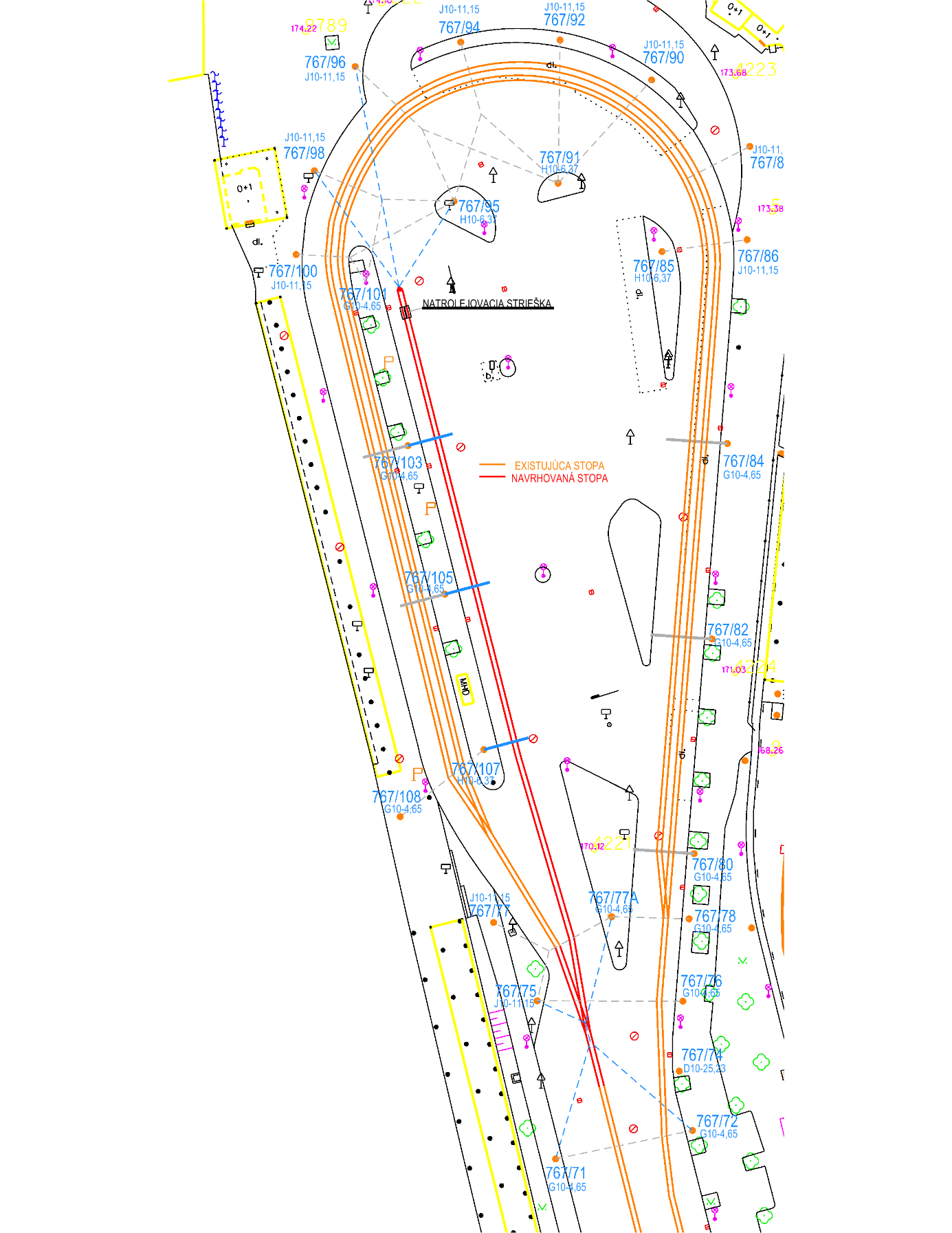 Navrhovaná nová stopa v obratisku Hlavná stanica